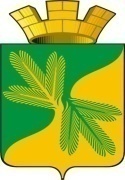 Ханты-Мансийский автономный округ - ЮграСоветский районСОВЕТ   ДЕПУТАТОВГОРОДСКОГО ПОСЕЛЕНИЯ ТАЁЖНЫЙР Е Ш Е Н И Е (ПРОЕКТ)О Порядке назначения и проведения опроса граждан в городском поселении ТаёжныйВ соответствии со статьёй 31 Федерального закона от 06.10.2003 № 131-ФЗ «Об общих принципах организации местного самоуправления в Российской Федерации», Законом Ханты-Мансийского автономного округа - Югры от 27.04.2016     № 37-оз «Об отдельных вопросах назначения и проведения опроса граждан в муниципальных образованиях Ханты-Мансийского автономного округа – Югры», Уставом городского поселения Таёжный, СОВЕТ ДЕПУТАТОВ ГОРОДСКОГО ПОСЕЛЕНИЯ ТАЁЖНЫЙ РЕШИЛ:1. Определить Порядок назначения и проведения опроса граждан в городском поселении Таёжный (приложение).2.  Решение Совета депутатов городского поселения Таёжный  от 24.04.2006 № 28 «Об утверждении Положения о порядке назначения и проведения конференции граждан (собрания делегатов) и избрания делегатов» признать утратившим силу.3. Настоящее решение вступают в силу с момента его официального опубликования (обнародования).Председатель Совета депутатов городскогопоселения Таёжный									      И.Н.ВахминаГлава городского поселения Таёжный                                                                    А.Р.АшировПриложениек решению Совета депутатовгородского поселения ТаёжныйПорядок назначения и проведения опроса граждан в городском поселении ТаёжныйСтатья 1. Общие положенияНастоящий Порядок в соответствии с частью 4 статьи 31 Федерального закона от 06.10.2003 № 131-ФЗ «Об общих принципах организации местного самоуправления в Российской Федерации» (далее - Федеральный закон), Законом Ханты-Мансийского автономного округа - Югры от 27.04.2016 № 37-оз «Об отдельных вопросах назначения и проведения опроса граждан в муниципальных образованиях Ханты-Мансийского автономного округа – Югры», статьёй 14 Устава городского поселения Таёжный, определяет порядок назначения и проведения опроса граждан в городском поселении Таёжный.Статья 2. Принципы проведения опроса граждан1. В опросе имеют право участвовать жители городского поселения Таёжный, обладающие избирательным правом.2. Участник опроса обладает одним голосом и участвует в опросе непосредственно.3. Подготовка, проведение и установление результатов опроса осуществляются на основе принципов законности, открытости и гласности.4. Участие в опросе является свободным и добровольным.Статья 3. Назначение опроса граждан1. Опрос проводится по инициативе:1) Совета депутатов городского поселения Таёжный (далее - Совета поселения) или главы городского поселения Таёжный (далее - главы поселения) - по вопросам местного значения;2) органов государственной власти Ханты-Мансийского автономного округа-Югры - для учета мнения граждан при принятии решений об изменении целевого назначения земель поселения для объектов регионального и межрегионального значения.2. Инициатор опроса, указанный в пункте 1 настоящей статьи (за исключением Совета поселения), обращается с письменным ходатайством о выдвижении инициативы о назначении опроса в Совет поселения.Инициатор опроса, указанный в подпункте 1 пункта 1 настоящей статьи (за исключением главы поселения), оформляет соответствующее решение о выдвижении инициативы о назначении опроса.3. Ходатайства главы поселения, органов государственной власти Ханты-Мансийского автономного округа-Югры и решение Совета поселения о выдвижении инициативы о назначении опроса должны содержать формулировку вопроса (вопросов), предлагаемого (предлагаемых) при проведении опроса, и наименование территории, на которой предлагается проведение опроса.Формулировка вопроса (вопросов), предлагаемого (предлагаемых) при проведении опроса, должна исключать его (их) множественное толкование.4. Решение о назначении опроса принимается Советом поселения. В нормативном правовом акте о назначении опроса устанавливаются:1) дата и сроки проведения опроса;2) формулировка вопроса (вопросов), предлагаемого (предлагаемых) при проведении опроса;3) методика проведения опроса;4) форма опросного листа;5) минимальная численность жителей городского поселения Таёжный, участвующих в опросе;6) территория проведения опроса.5. Совет поселения принимает решение об отказе в назначении опроса в случаях:1) выдвижения инициативы о проведении опроса ненадлежащими субъектами;2) внесения вопроса, который не может быть предметом опроса.6. Жители городского поселения Таёжный должны быть проинформированы о проведении опроса не менее чем за десять дней до дня его проведения через средства массовой информации.Статья 4. Порядок проведения опроса граждан1. Опрос проводится не позднее трех месяцев со дня принятия решения о назначении опроса Советом поселения.2. Опрос проводится по месту жительства участников опроса в срок, определенный решением Совета поселения о назначении опроса.3. Проведение опроса осуществляется с соблюдением порядка, определенного Законом Ханты-Мансийского автономного округа - Югры от 27.04.2016 № 37-оз «Об отдельных вопросах назначения и проведения опроса граждан в муниципальных образованиях Ханты-Мансийского автономного округа – Югры», Уставом городского поселения Таёжный и настоящим Порядком.4. Опрос проводится путем заполнения, опрашиваемым опросного листа.5. Опрос признается недействительным, если более 50 процентов опросных листов, заполненных участниками опроса, признаны недействительными.Основанием для признания опросных листов недействительными является несоблюдение установленной формы опросного листа.6. Опрос признается несостоявшимся в случае, если число граждан, принявших участие в опросе, меньше минимального числа граждан, установленного в решении Совета поселения о назначении опроса.Статья 5. Финансирование мероприятий, связанных с подготовкой и проведением опроса гражданФинансирование мероприятий, связанных с подготовкой и проведением опроса, осуществляется:1) за счет средств местного бюджета - при проведении опроса по инициативе Совета поселения или главы поселения;2) за счет средств бюджета Ханты-Мансийского автономного округа-Югры - при проведении опроса по инициативе органов государственной власти Ханты-Мансийского автономного округа-Югры.